Europe What does it mean to be European?This is the Year 5 homework grid for the spring term.The activities all link to our topic.Final date for homework to be handed in is 6/4/22Areas of StudyKnowing1 pointUnderstanding2 pointsApplying3 pointsAnalysing4 pointsLanguage &     Communication:Speaking, listening, literacy, English and other languagesResearch online or visit your local library to find out about the leaders of European countries.Choose one and write a biography on them.Write a diary entry as if you have spent time travelling around Europe. How did you feel? What do you think of the culture? What sights did you visitWrite a fact file on your chosen European capital city. Think about facts such as: population, area of the city, key landmarks, rivers, climate etcWrite a fact file on your chosen European country. Think about facts such as: population, area of the country, key landmarks, capital city, rivers, climate etcHealth & Wellbeing:Physical activity, food, personal/social/Emotional developmentVisit a supermarket and record a variety of different food types and the European country that they come from. Find out what are the key sports in Europe. Produce a fact file on your favourite one. Have you ever taken part in the sport- could you try it out?Devise some activities which and your family could take part in to keep healthy! Research famous European food dishes- pick your favourite- with an adult produce /cook it. Share it with your family and write a food review on it.Humanities & Citizenship:History, Geography, R.E. Cultural, visitsProduce a word search which includes some of the countries which form Europe. Ask someone at home to solve the word search.Create a ‘Did You Know’ factsheet with some fun facts about Europe- include a selection of images.Research five different Catholic Cathedrals, in capital cities around Europe. Look at images of them and share them with someone.Look at a map of the Europe. (Take a copy home from school if you want one) Mark on 15 capital cities and try to remember them or future work.  Science & Technology:Science, D.T., Eco issues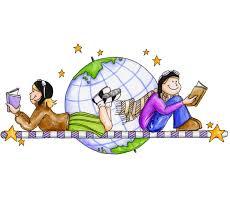 Research a famous European scientist. Share your findings with someone at home.Use Google document and write an acrostic poem on Europe. Save to Google drive and share at school.Research famous European landmarks. Choose six of them and use Google slides to create a slide show about your chosen European landmarks. Save onto your Google drive and share in school.Use Goole Earth to look at aerial images of Europe. Zoom in on a chosen capital city and draw a plan of a chosen area.Creative Arts:Art, Design, music, Dance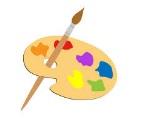 Draw or paint a portrait of a famous European artist.  Draw or paint a portrait of a famous European musician. Listen to one of the pieces of music which he/she composed.Look at images of Catholic Cathedrals in European cities- choose on to sketch.Choose a famous European artist- look at their most famous works and produce your own version of it- use paint, pencil sketch, collage or textiles.Maths & Problem Solving:Maths, Thinking Skills, Logic, Problem Solving Write some maths word problems involving addition and subtraction which link to European fact- river length, mountain heights, city populations etcWrite some maths word problems which link to European fact- river length, mountain heights, city populations etc maths word problems involving multiplication and division?Produce a poster on a famous European mathematician. Think about the element of maths they are famous for- produce illustrations as part of your poster. Produce a set of Top Trumps on your chosen element of Europe.(Cities, football teams, sports, mountains, rivers etc. 